浙江湃肽生物股份有限公司成立于2015年，是一家具有央企背景，以多肽产品研发及生产为主的国家级高新技术企业，也是唯一一家国家级“专精特新"小巨人多肽生产企业，公司设有浙江省博士后工作站和院士专家工作站，是多肽合成技术浙江省工程研究中心，拥有全球领先的全固相合成多肽开发与生产工艺，多肽相关发明授权专利41项，是目前国内专业提供多肽产品生产规模较大，品种较全，科技含量较高的企业。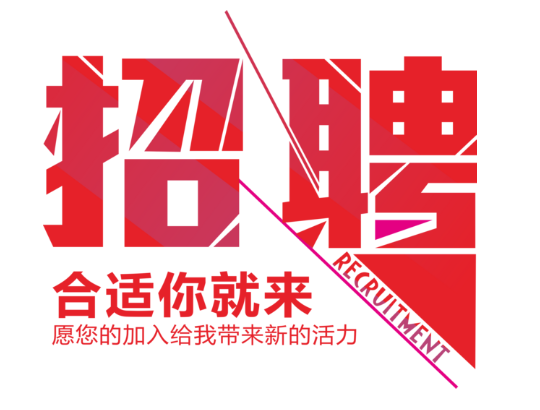 公司主营业务包括CRO技术服务、多肽药物研发、多肽原料药和美容肽原料及化妆品的生产销售；目前拥有一个药物生产基地，一个药物研究所、一个化妆品研发和功效评价中心，一个化妆品成品工厂。我们的人事目标是让员工分享公司的成功，提供稳定的工作保障，期待年轻进取的你加入我们，一起奋斗！公司提供：双休、法定节假日。薪资福利：具有竞争力的薪酬，入职缴纳五险一金。公司提供免费住宿，免费工作餐，特定节假日福利。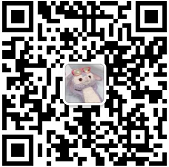 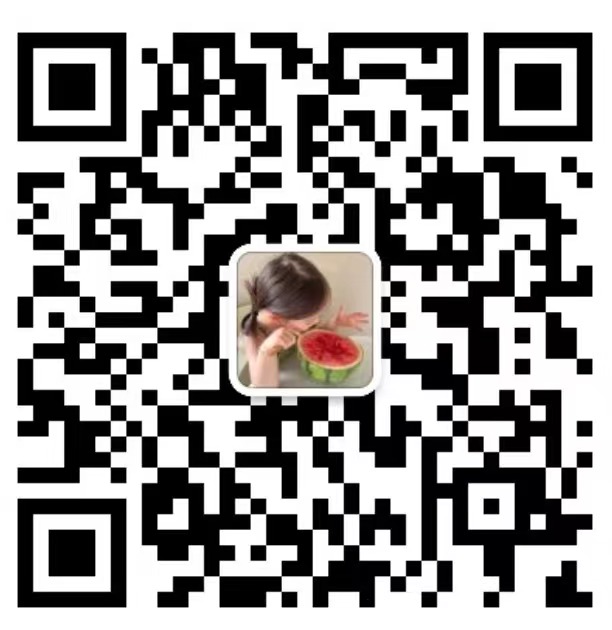 享受带薪年假、高温补贴、年终奖金、体检、旅游等福利。公司网址：http://www.peptide-china.com      公司邮箱：hr@peptide-china.com联系人：徐经理 13819516707        葛女士 15057678874公司地址：绍兴市嵊州省级高新园区/杭州市下沙医药港小镇       岗位名称专业要求学历要求人数待遇工作地点合成/纯化技术员化学、生物、药学、制药等相关专业本科及以上208-10万/年薪浙江嵊州QA/QC/QR化学、生物、药学、制药等相关专业本科及以上106-8万/年薪浙江嵊州国内、国际业务员化学、生物、药学、制药等相关专业本科及以上5底薪5k+提成，上不封顶杭州、嵊州合成/纯化研究员化学、生物、药学、制药等相关专业本科及以上510-12万/年薪浙江杭州制剂研究员化学、生物、药学、制药等相关专业硕士及以上210-20万/年薪浙江杭州分析研究员化学、生物、药学、制药等相关专业硕士及以上210-20万/年薪     浙江杭州